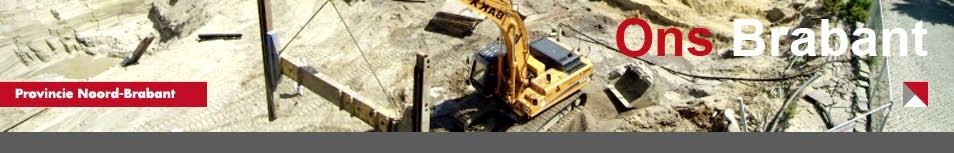 Melding datum start of einde ontgrondingTOELICHTING BIJ DIT FORMULIERIn de vergunning of melding voor de ontgrondingsactiviteit bent u gevraagd de start en beëindiging van een ontgronding  te melden.De start van de ontgronding moet u minimaal 5 werkdagen voor aanvang melden.Beëindiging van de ontgronding meldt u binnen 10 werkdagen nadat de werkzaamheden zijn afgerond.VRAGENHeeft u vragen bij het invullen van het formulier dan kunt u contact opnemen met de omgevingsdienst Zuidoost Brabant via e-mail ontgrondingen@odzob.nl of via telefoonnummer 088 3690 369.Uitvoering van deze taak is door de provincie gemandateerd aan de Omgevingsdienst Zuidoost Brabant.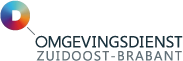 GEGEVENS VERGUNNING OF MELDING ONTGRONDINGProjectnaamNummer vergunning/melding Verleend op d.d.Ik wil de ontgronding:	starten / beëindigen	op (datum)CONTACTGEGEVENSContactpersoon Voorletter(s) AchternaamE-Mail Controle E-Mail Telefoon